Список изменений в bCAD4 1481Доработано редактирование из «Отчёта».Инструмент «Закрыть кромкой».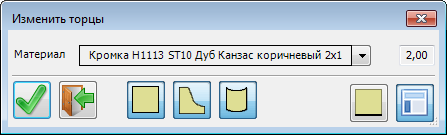 Позволяет закромить все торцы, на которые не нанесена кромка.Есть фильтры – на какие именно типы панелей мы будем наносить кромку.Инструмент «Покрытие материалом»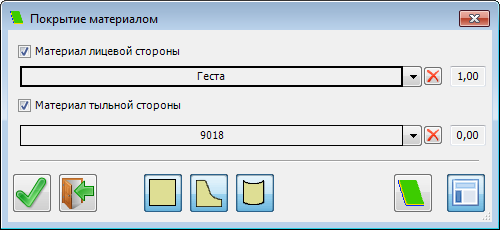 Предназначен для нанесения на лицевую или тыльную стороны панели материала покрытия. Например, собирались делать изделие из ЛДСП, но потом отчего-то решили сделать из МДФ. Сам материал сердцевины заменить несложно, но затем приходится редактировать каждую деталь и назначать, например, краску на лицевую и тыльную поверхности. Инструмент же позволяет сделать эту операцию со всеми деталями зараз.Инструмент «Экспорт в CSV».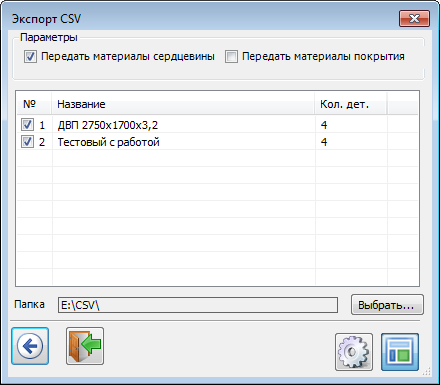 Сортирует детали по материалам и каждый материал записывает в отдельный файл.Предназначен для передачи в другие системы.У инструмента есть ряд настроек: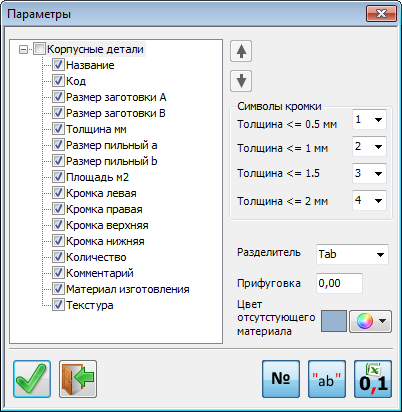 Правка ошибок.